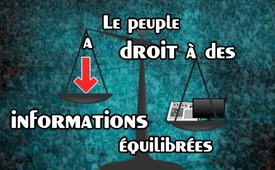 Le peuple a droit à des informations équilibrées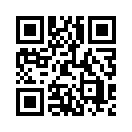 Chaque personne doit constamment prendre des décisions pour sa vie. Pour cela, elle a besoin d'informations bien fondées, car les mauvaises informations conduisent à de mauvaises décisions. Du fait que nos principaux médias ne fournissent plus d'informations fiables, de plus en plus de gens commencent à y remédier. Par exemple à travers Kla.tv...En voici un exemple concret : En Yougoslavie, depuis la guerre d'agression de l'OTAN initiée par les États-Unis en 1999 et déguisée en aide humanitaire, le taux de mortalité a augmenté de 2,5 % par an. Chaque jour, un enfant tombe malade d'un cancer. Le déclencheur en est l’utilisation, dans cette guerre contraire au droit international, de munitions à l'uranium. De fines particules radioactives, également appelées poussière de mort, sont répandues dans tout le pays et atteignent les gens par l'air qu'ils respirent, l'eau potable et la nourriture.

Cependant, les politiciens et les médias n'informent même pas la population de l'étendue de la contamination, bien que ce soit une condition de base pour les processus de prise de décisions personnelles telles que le choix d'un lieu de résidence, la planification familiale ou les investissements. En fin de compte, cette stratégie de désinformation et de dissimulation ne profite qu'à l'OTAN dirigée par les États-Unis, qui n'est ainsi pas tenue responsable de ses crimes de guerre à effets durables.

Ces faits et d’autres similaires sont certainement l'une des raisons pour lesquelles, selon une récente étude indépendante, 77% des Américains accusent les médias grand public de diffuser des fake-news (c'est-à-dire des reportages imaginaires et mensongers). Ils sont maintenant convaincus que des parties prenantes spécifiques alimentent délibérément le système de l'information avec de fausses nouvelles. Dans ce contexte, plus de la moitié des répondants ont déclaré qu'ils estimaient que les forces gouvernementales, qui ne sont pas élues mais simplement nommées, ont trop d'influence sur la politique intérieure et étrangère des États-Unis.

Le journaliste allemand, critique littéraire et théâtral Carl Ludwig Börne (1786-1837) a très précisément exprimé cet état de désinformation à travers la politique et les médias il y a 200 ans :
« La lumière qui répand ce qu’on appelle des messages officiels n'est souvent rien d'autre qu'un feu follet qui nous conduit dans les marais. »

En raison de ce besoin existentiel et du droit fondamental des gens à une information bien documentée et donc équilibrée, de plus en plus de gens sont incités à utiliser leur temps libre pour diffuser des nouvelles non censurées. De cette façon, ils veulent remédier à la rétention d'information, à l'unilatéralité grave, et parfois à la création de mensonges dans la couverture médiatique. Rien que dans Kla.tv, des centaines de milliers d'heures de travail ont déjà été investies par des milliers de collaborateurs. Avec plus de 12 000 émissions, la chaîne en ligne est devenue un ouvrage de référence complet aux possibilités incroyables ! Comment fonctionne Kla.tv, quelles nouvelles fonctions sont déjà prévues, pourquoi nos archives sont une mesure concrète contre la falsification des nouvelles et de l'histoire et comment vous pouvez nous soutenir. Vous pouvez le découvrir à travers notre émission (en langue allemande uniquement) « Kla.tv en bref – les autres archives ». [www.kla.tv/11698]de hm.Sources:http://derwaechter.net/uranwaffeneinsatz-der-nato-in-serbien-1999-der-krieg-der-nicht-zu-ende-geht
https://deutsch.rt.com/nordamerika/67721-studie-77-prozent-us-amerikaner-werfen-medien-fake-news-vor/Cela pourrait aussi vous intéresser:---Kla.TV – Des nouvelles alternatives... libres – indépendantes – non censurées...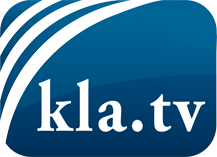 ce que les médias ne devraient pas dissimuler...peu entendu, du peuple pour le peuple...des informations régulières sur www.kla.tv/frÇa vaut la peine de rester avec nous! Vous pouvez vous abonner gratuitement à notre newsletter: www.kla.tv/abo-frAvis de sécurité:Les contre voix sont malheureusement de plus en plus censurées et réprimées. Tant que nous ne nous orientons pas en fonction des intérêts et des idéologies de la système presse, nous devons toujours nous attendre à ce que des prétextes soient recherchés pour bloquer ou supprimer Kla.TV.Alors mettez-vous dès aujourd’hui en réseau en dehors d’internet!
Cliquez ici: www.kla.tv/vernetzung&lang=frLicence:    Licence Creative Commons avec attribution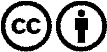 Il est permis de diffuser et d’utiliser notre matériel avec l’attribution! Toutefois, le matériel ne peut pas être utilisé hors contexte.
Cependant pour les institutions financées avec la redevance audio-visuelle, ceci n’est autorisé qu’avec notre accord. Des infractions peuvent entraîner des poursuites.